ОБЛАСТНОЕ ПРОФОРИЕНТАЦИОННОЕ МЕРОПРИЯТИЕ «Скажи профессии «Да!»http://resurs-yar.ru/  https://vk.com/prof_resurs 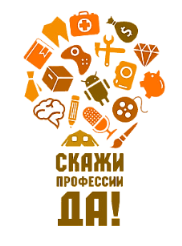 Дорогие старшеклассники, уважаемые педагоги и родители!Приглашаем вас на областное профориентационное мероприятие «Скажи профессии «Да!», которое состоится на базе профессиональных образовательных организаций. На мероприятии вас ждёт увлекательное путешествие по миру профессий, полезная информация для вашего будущего, приятные сюрпризы!На станциях вы сможете:    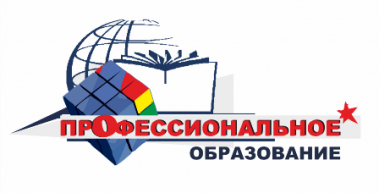 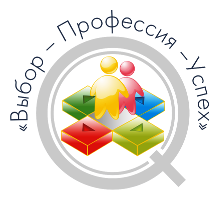 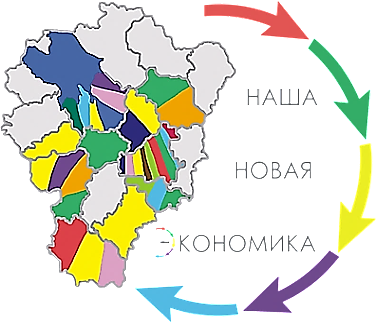 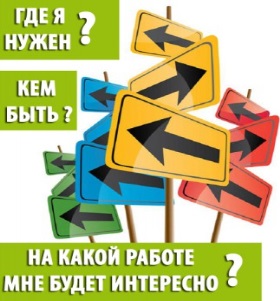 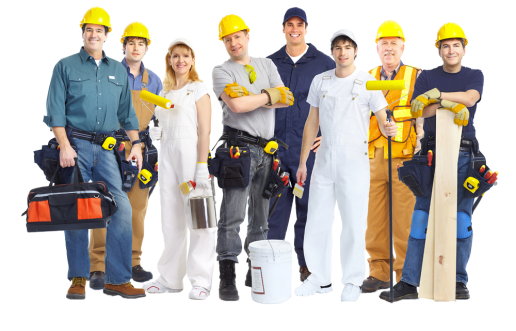 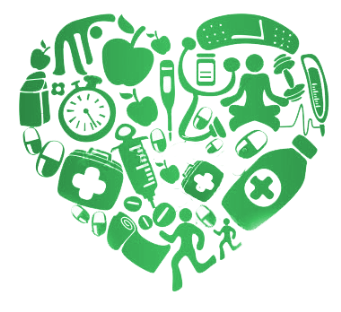 Более подробную информацию о мероприятии, а также консультации по вопросам, связанным с выбором профессии, построением карьеры, рынком труда и образовательных услуг вы можете получить в Центре «Ресурс». 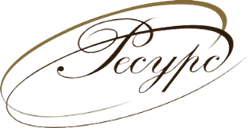 Контактный телефон: 8(4852) 72-95-00:Лодеровский Артём Владимирович, заведующий отделом психологического сопровождения и консультирования;Белякова Ольга Павловна, главный специалист.